Mit tiefer Trauer geben wir bekannt, dass unser langjähriges Mitglied und treue Funktionärin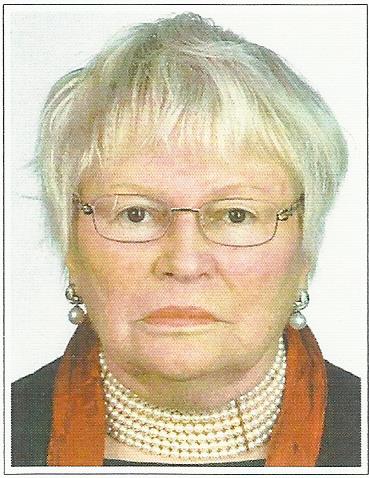 Hermine Jusekam 30. Mai 2017von uns gegangen ist.Du bleibst unvergessen in den Herzen Deiner VereinskollegInnen des ATV Wiener Neustadt